136/19137/19138/19139/19140/19141/19142/19143/19Mineral Titles Act 2010NOTICE OF LAND CEASING TO BE A MINERAL TITLE AREAMineral Titles Act 2010NOTICE OF LAND CEASING TO BE A MINERAL TITLE AREATitle Type and Number:Exploration Licence 29631Area Ceased on:23 April 2019Area:95 Blocks, 243.60 km²Locality:MARUMBAName of Applicant(s)/Holder(s):100% AUSTRALIAN ILMENITE RESOURCES PTY LIMITED* [ACN. 093 419 311]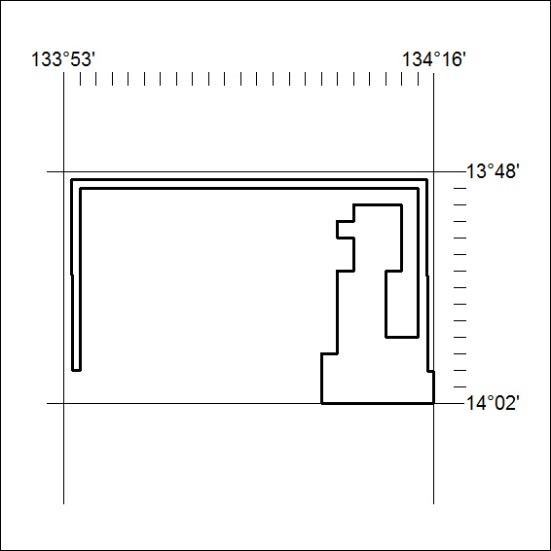 Mineral Titles Act 2010NOTICE OF LAND CEASING TO BE A MINERAL TITLE AREAMineral Titles Act 2010NOTICE OF LAND CEASING TO BE A MINERAL TITLE AREATitle Type and Number:Exploration Licence 29632Area Ceased on:23 April 2019Area:24 Blocks, 73.33 km²Locality:MARUMBAName of Applicant(s)/Holder(s):100% AUSTRALIAN ILMENITE RESOURCES PTY LIMITED* [ACN. 093 419 311]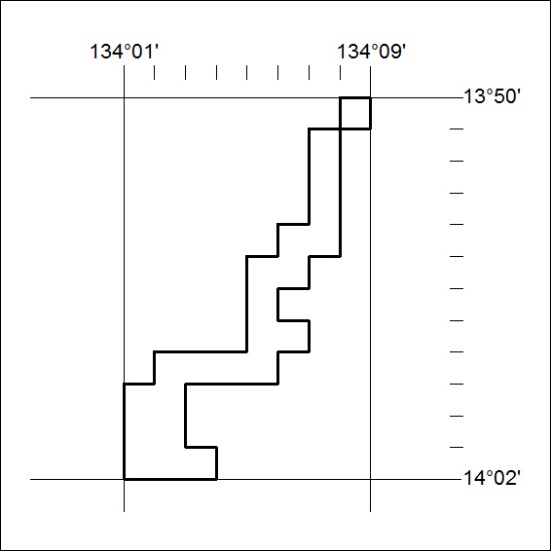 Mineral Titles Act 2010NOTICE OF LAND CEASING TO BE A MINERAL TITLE AREAMineral Titles Act 2010NOTICE OF LAND CEASING TO BE A MINERAL TITLE AREATitle Type and Number:Exploration Licence 29633Area Ceased on:23 April 2019Area:14 Blocks, 46.62 km²Locality:FLYING FOXName of Applicant(s)/Holder(s):100% AUSTRALIAN ILMENITE RESOURCES PTY LIMITED* [ACN. 093 419 311]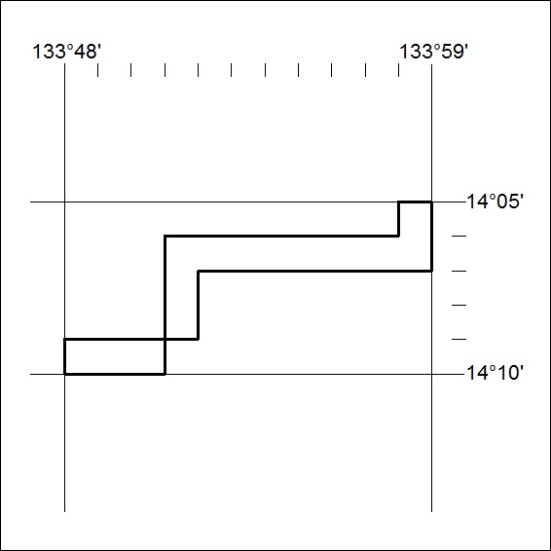 Mineral Titles Act 2010NOTICE OF LAND CEASING TO BE A MINERAL TITLE AREAMineral Titles Act 2010NOTICE OF LAND CEASING TO BE A MINERAL TITLE AREATitle Type and Number:Exploration Licence 29634Area Ceased on:23 April 2019Area:97 Blocks, 319.68 km²Locality:FLYING FOXName of Applicant(s)/Holder(s):100% AUSTRALIAN ILMENITE RESOURCES PTY LIMITED* [ACN. 093 419 311]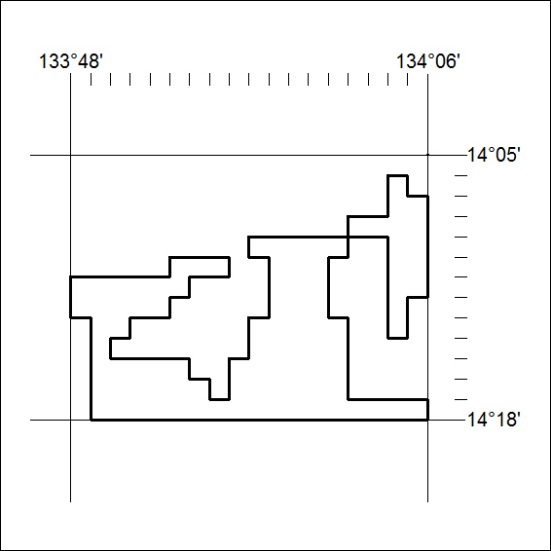 Mineral Titles Act 2010NOTICE OF LAND CEASING TO BE A MINERAL TITLE AREAMineral Titles Act 2010NOTICE OF LAND CEASING TO BE A MINERAL TITLE AREATitle Type and Number:Exploration Licence 29635Area Ceased on:23 April 2019Area:41 Blocks, 107.29 km²Locality:THROSBYName of Applicant(s)/Holder(s):100% AUSTRALIAN ILMENITE RESOURCES PTY LIMITED* [ACN. 093 419 311]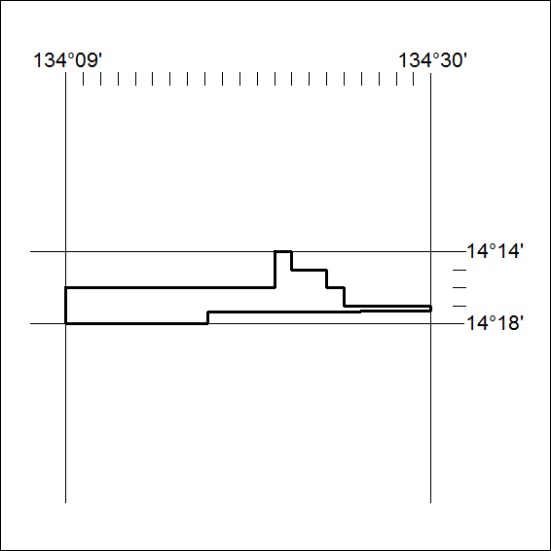 Mineral Titles Act 2010NOTICE OF LAND CEASING TO BE A MINERAL TITLE AREAMineral Titles Act 2010NOTICE OF LAND CEASING TO BE A MINERAL TITLE AREATitle Type and Number:Exploration Licence 29659Area Ceased on:23 April 2019Area:245 Blocks, 741.20 km²Locality:THROSBYName of Applicant(s)/Holder(s):100% AUSTRALIAN ILMENITE RESOURCES PTY LIMITED* [ACN. 093 419 311]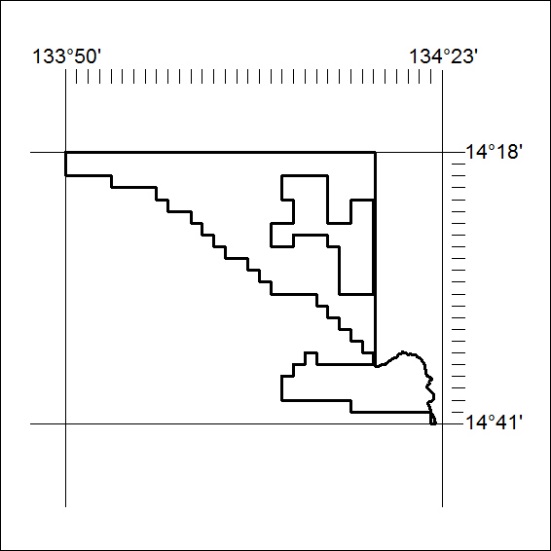 Mineral Titles Act 2010NOTICE OF LAND CEASING TO BE A MINERAL TITLE AREAMineral Titles Act 2010NOTICE OF LAND CEASING TO BE A MINERAL TITLE AREATitle Type and Number:Exploration Licence 29675Area Ceased on:29 April 2019Area:15 Blocks, 46.46 km²Locality:CHAPMANName of Applicant(s)/Holder(s):100% AUSTRALIAN ILMENITE RESOURCES PTY LIMITED* [ACN. 093 419 311]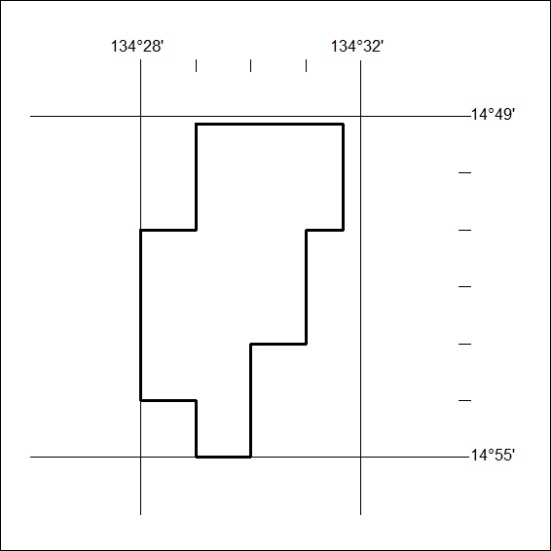 Mineral Titles Act 2010NOTICE OF LAND CEASING TO BE A MINERAL TITLE AREAMineral Titles Act 2010NOTICE OF LAND CEASING TO BE A MINERAL TITLE AREATitle Type and Number:Exploration Licence 30040Area Ceased on:30 April 2019Area:4 Blocks, 12.87 km²Locality:DAVENPORT RANGEName of Applicant(s)/Holder(s):20% DUNNELL Kevin, 20% FALZON Angelo, 20% HALL Mary Anne, 20% HALL Thomas Raymond, 20% HOPPE Andrew Steven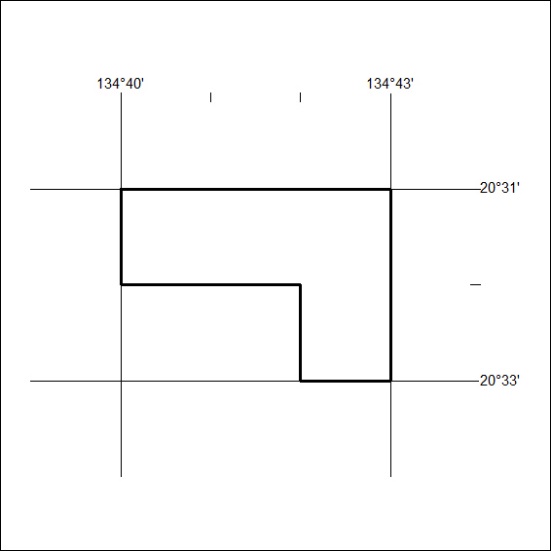 